Publicado en San Sebastián (País Vasco) el 13/12/2023 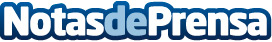 Repara tu Deuda Abogados cancela 62.000€ en San Sebastián (País Vasco) con la Ley de Segunda OportunidadEl exonerado regentaba un negocio de hostelería que se vio afectado por la crisis económica de 2008Datos de contacto:David GuerreroResponsable de Prensa655956735Nota de prensa publicada en: https://www.notasdeprensa.es/repara-tu-deuda-abogados-cancela-62-000-en-san Categorias: Nacional Derecho Finanzas País Vasco http://www.notasdeprensa.es